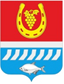 администрациЯ Цимлянского районаПОСТАНОВЛЕНИЕ ____.2024 	                                          №          	                  	            г. ЦимлянскВ связи с кадровыми изменениями, Администрация Цимлянского районаПОСТАНОВЛЯЕТ:1. Внести в постановление Администрации Цимлянского района от 17.07.2018 № 445 «Об образовании районной межведомственной комиссии по охране труда» изменения, изложив приложение № 1 в новой редакции, согласно приложению к настоящему постановлению.2. Контроль за выполнением постановления возложить на первого заместителя главы Администрации Цимлянского района Мельникову А.С.Исполняющий обязанности главы Администрации Цимлянского района                                                                      А.С. МельниковаПостановление вносит отдел экономического прогнозирования и закупокАдминистрации Цимлянского района                                                                                                               Приложение                                                                                  к постановлению                                                                                               АдминистрацииЦимлянского района                                                                                                       от         .2024 № Составрайонной межведомственной комиссии по охране трудаУправляющий делами                                                                                А.В. КуликО внесении изменений в постановлениеАдминистрации Цимлянского района от 17.07.2018 № 445 «Об образовании районной межведомственной комиссии по охране труда»Председатель комиссии:Председатель комиссии:Председатель комиссии:Мельникова Альбика Саидовна-первый заместитель главы Администрации Цимлянского района.Заместитель председателя комиссии:Заместитель председателя комиссии:Заместитель председателя комиссии:РомашковаЕкатерина Владимировна-заведующий отделом экономического прогнозирования и закупок Администрации Цимлянского района.Секретарь комиссии:Секретарь комиссии:Секретарь комиссии:БушуевАнтон Валентинович-ведущий специалист отдела экономического прогнозирования и закупок Администрации Цимлянского района.Члены комиссии:ГордеевВладимир Алексеевич-главный государственный санитарный врач Роспотребнадзора по Цимлянскому, Волгодонскому, Семикаракорскому, Константиновскому, Мартыновскому районам (по согласованию);Дубченко Андрей Владимирович-начальник отделения надзорной деятельности и профилактической работы по Цимлянскому району ГУ МЧС России по Ростовской области (по согласованию);Бабко Елена Геннадьевна-главный врач ГБУ РО «ЦРБ» в Цимлянском районе (по согласованию);Кучеровская Елена Анатольевна- начальник управления социальной защиты населения муниципального образования «Цимлянский район».